CHARTER REVISION COMMISSION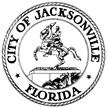 Lindsey Brock, Chair Ann-Marie Knight, Vice ChairAGENDAFebruary 28, 20209:00 a.m.1. 	Call to Order2.	Approval of Minutes of January 31, 2020 Meeting3.	Public Comment (Up to 15 mins)4.	Remarks from Chair (Process for approval of committee recommendations)5.	CRC Charter recommendation	a. Public Comment	b. Discussion & Vote6.	Subcommittee updates & discussion	a. Urban Core recommendationsi. Public Comment		ii. Discussion & Vote	b. Government Structure recommendationsi. Public Comment		ii. Discussion & Vote	c. Strategic Planningi. Public Comment		ii. Discussion & Vote6.	 Other Business – Confirm Future Dates7.	 Public Comment (As time allows)8.	 Adjourn 